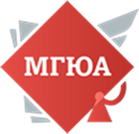 Представители кафедры финансового права Университета имени О.Е. Кутафина (МГЮА) приняли участие в Московском финансовом форуме 2023 в секции «25 лет Бюджетному кодексу Российской Федерации: от распределения ресурсов к управлению результатами»В ходе проведения мероприятия состоялось обсуждение перспектив развития бюджетного законодательства России. Бюджетные правоотношения должны обеспечивать динамичное развитие регионов России и обязательно учитывать их специфику. Было отмечено, что важным направлением совершенствования бюджетного процесса является цифровизация и внедрение технологий искусственного интеллекта. Подчеркнуто, что сегодня в Бюджетном кодексе наметился позитивный тренд на оптимальную децентрализацию бюджетных полномочий. Этот тренд необходимо развивать путем расширения прав регионов по распоряжению собственными средствами, - отметила министр Правительства Москвы, руководитель Департамента финансов Елена Зяббарова.В конференции также приняла участие Заведующий кафедрой финансового права Университета им. О.Е. Кутафина (МГЮА), доктор юридических наук, профессор, Заслуженный юрист Российской Федерации Грачёва Елена Юрьевна. Были проведены встречи с представителями органов государственной власти, даны консультации по дальнейшей работе бюджетной системы страны. Также произошел обмен опытом и мнениями относительно дальнейшего развития бюджетного законодательства страны. 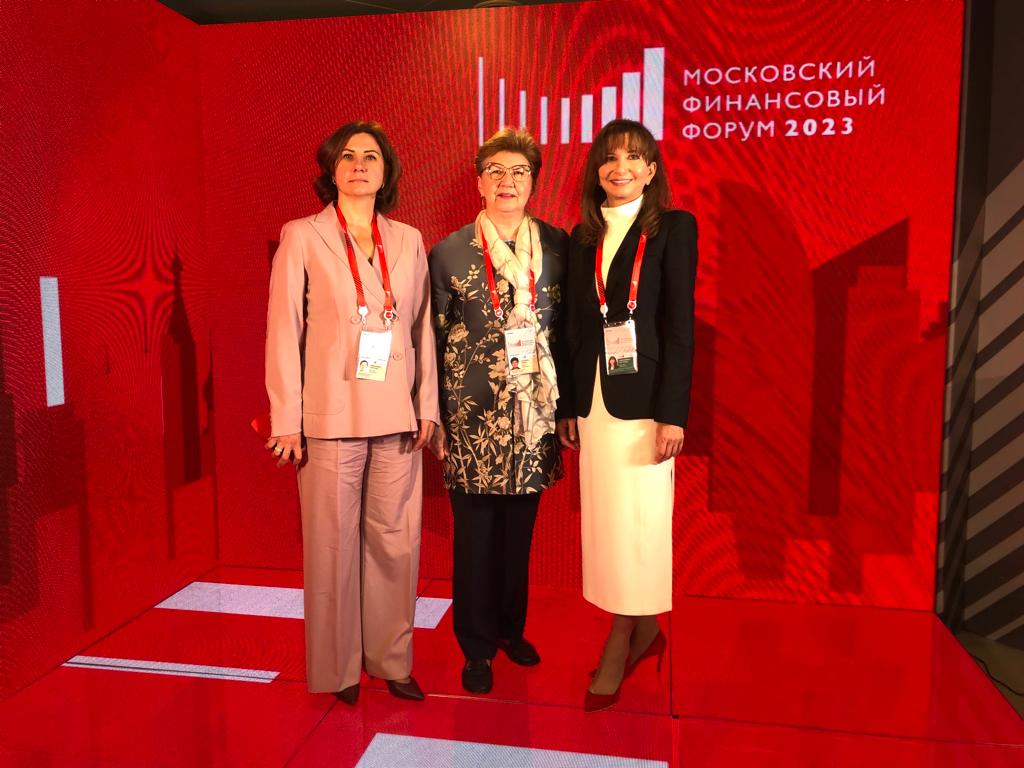 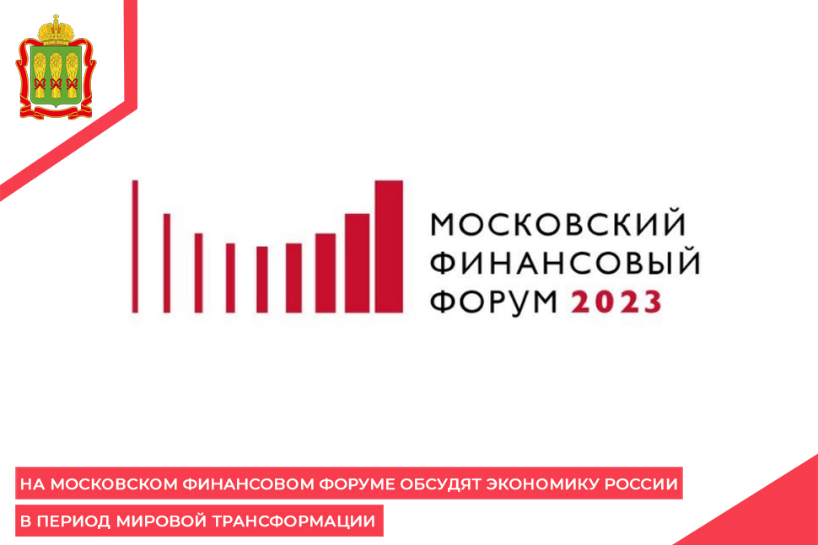 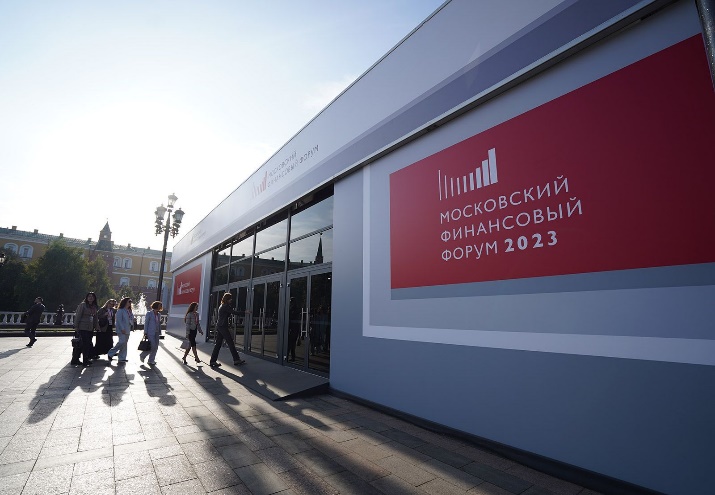 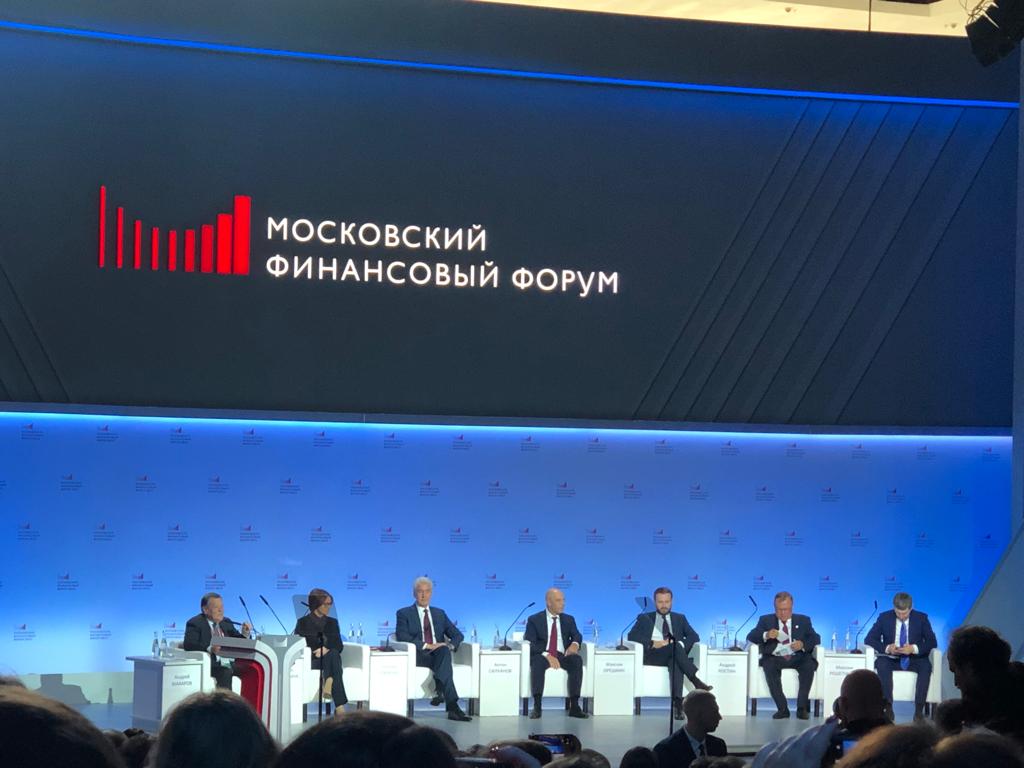 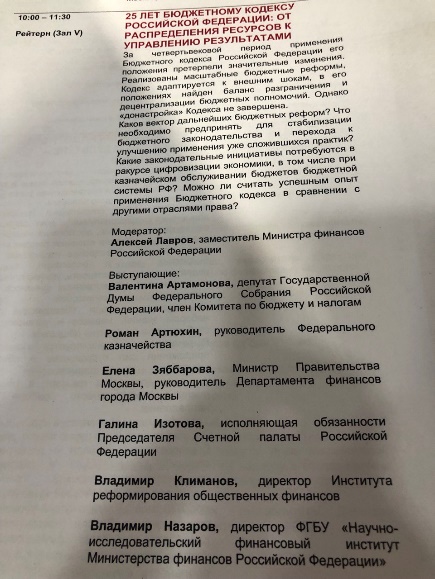 Спикерами форума также выступили представители различных органов государственной власти: министр финансов Российской Федерации Антон Силуанов, председатель Правительства РФ Михаил Мишустин, Руководитель Федерального казначейства, кандидат юридических наук, доцент кафедры финансового права Университета им. О.Е. Кутафина (МГЮА) Роман Артюхин и другие.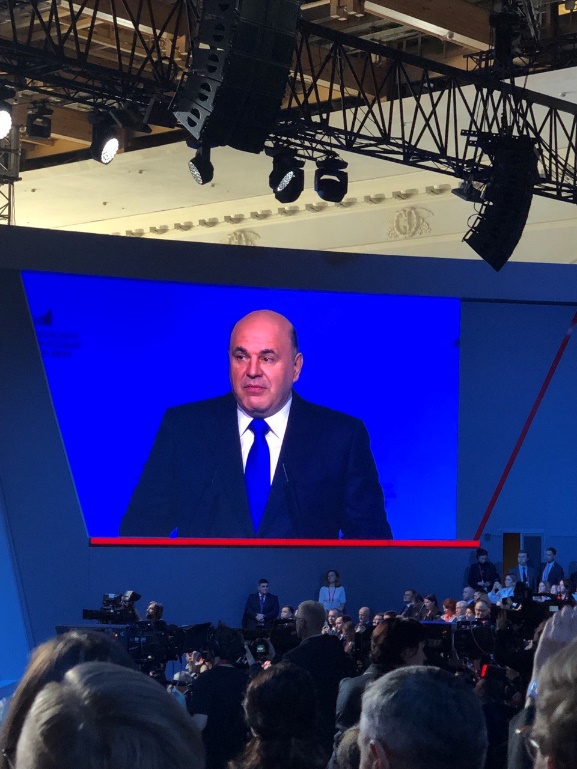 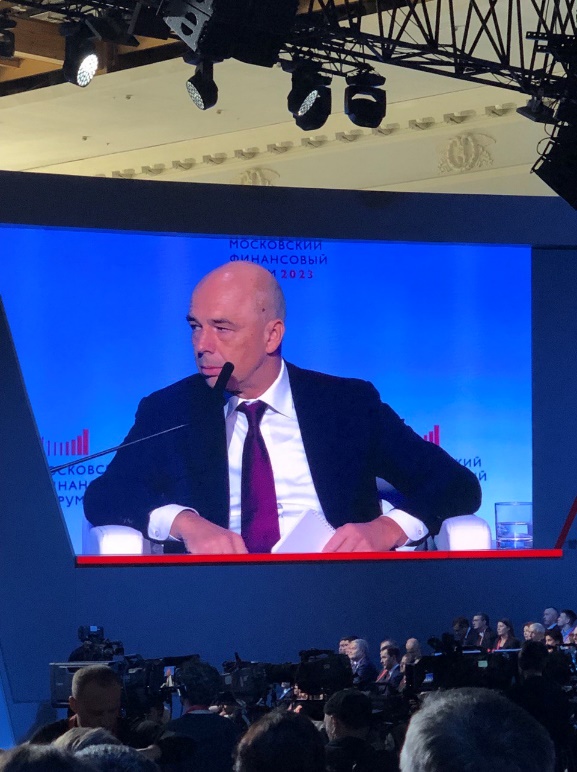 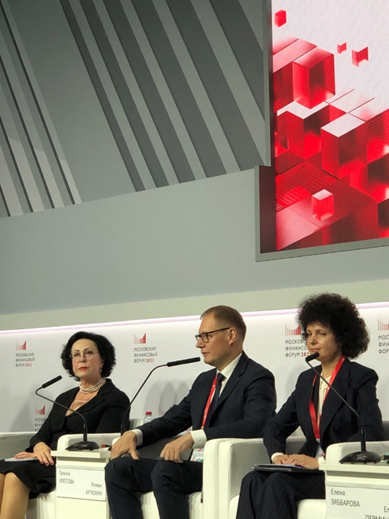 Были обозначены новые вызовы современному бюджетному законодательству. Так, гибкость бюджета сохраняет свою актуальность, поэтому необходимо продолжить работу по наделению субъектов Российской Федерации дополнительными бюджетными полномочиями. В целом Бюджетный кодекс, создавая определенный бюджетный правопорядок, должен способствовать динамичному развитию всех публично-правовых образований страны. 